행 사 명 : 제 4회 Esprit Nouveau에스프리누보 - AIAM & Conseil콩세유 한국 정기전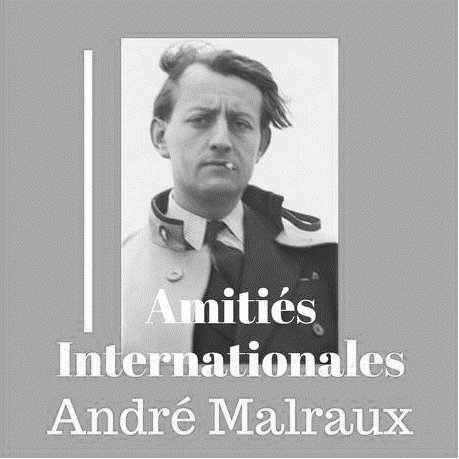 전시기간 : 2019년 7월 24일(수) ~ 2019년 8월 27일(화)전시장소 : 갤러리 콩세유(Gallery Conseil) 서울시 종로구 인사동길 35-6 신관 1층, 2층 전관■ 출품부문▪ 평면부문: 한국화, 서양화, 판화, 전통예술(민화, 한지), 문인화, 서예(한글, 한문),디자인(시각디자인, 일러스트레이션), 사진▪ 입체부문: 조각, 공예(섬유/금속/도자/목각/기타), 디자인(준입체 디자인, 기타 아트 상품)■ 출품내용▪ 출품자격: 개인전 3회 이상 또는 단체전, 국제전 등 5년 이상 경력작가▪ 작품규격: 평면: 10호 이내, 입체: 소품 기준(작품 좌대 지참 필수)▪ 접수기간: 2019년 7월 11일(목) – 7월 21일(일) : 1부~5부 전시, 선착순 500명 전시▪ 출품내용: 출품원서, 작품사진, 인물사진, 작품캡션(제목, 사이즈, 재료), 프로필 5줄 이내 ▪ 접수방법: 이메일 및 온라인 웹하드 접수 ▪ 웹하드: 아이디 conseil2510 비밀번호 conseil2511 / 폴더명: 2019 제 4회 에스프리누보 전▪ 이메일: conseil2510@naver.com▪ 접수처: (우: 03149) 서울시 종로구 인사동길 35-6 신관 105호■ 출품비: 15만원■ 입금계좌: 농협 302-1381-7171-11 예금주 정미애 콩세유갤러리■ 작품반입: 2019년 7월 23일(화) 오후 2시-오후 4시■ 작품반출: 2019년 8월 27일(화) 오전 11시-오후2시■ 특전▪ AIAM(국제 앙드레 말로 협회) 회원증 발급▪ AIAM 회장상 - ADAGP 글로벌저작권자에 한해서, 엄선 수상▪ 에스프리누보 프로젝트 일원으로 글로벌 미술시장 진출 기회 제공▪ 루브르 에스프리누보 전시와 마찬가지로 매년 2회 정기전 기회 제공■ 전시문의 갤러리 콩세유 사무실 02)2223-2510, 관장 010-5695-3821, 큐레이터 010-2784-1715La 4eme ExpositionESPRIT NOUVEAU de la Galarie AIAM2019 Conseil Gallery AIAM 에스프리누보 전주최:  AIAM 국제 앙드레 말로 한국협회	     주관:  갤러리 콩세유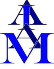 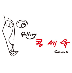 후원: 갤러리 K,  한국미술협회			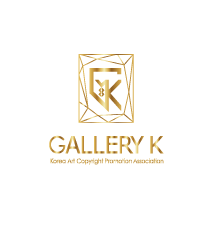 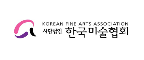 주소: (03149) 서울시 종로구 인사동길 35-6 신관 갤러리콩세유 1층 105호 / 전화: 02-2223-2510 / Fax:02-2223-2511 / E-mail: conseil2510@naver.com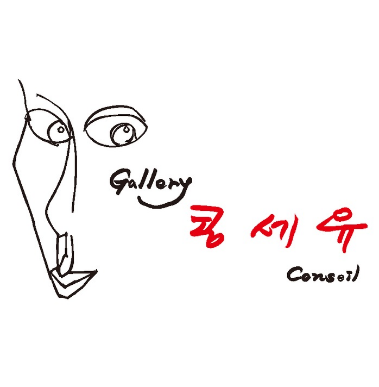 ESPRIT NOUVEAU 『AIAM-Conseil 한국전』- 작가 등록 원서 - ESPRIT NOUVEAU 『AIAM-Conseil 한국전』- 작가 등록 원서 - ESPRIT NOUVEAU 『AIAM-Conseil 한국전』- 작가 등록 원서 - ESPRIT NOUVEAU 『AIAM-Conseil 한국전』- 작가 등록 원서 - ESPRIT NOUVEAU 『AIAM-Conseil 한국전』- 작가 등록 원서 - 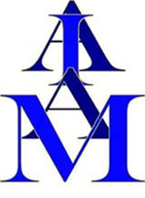 출품부문(해당 부문에 체크)한국화 서양화 판화 공예(섬유/금속/도자/목각/기타) 조각 전통예술(민화, 한지) 문인화 서예(한글, 한문) 디자인(시각 디자인, 일러스트레이션, 준 입체디자인, 기타 아트 상품) 사진 기타한국화 서양화 판화 공예(섬유/금속/도자/목각/기타) 조각 전통예술(민화, 한지) 문인화 서예(한글, 한문) 디자인(시각 디자인, 일러스트레이션, 준 입체디자인, 기타 아트 상품) 사진 기타한국화 서양화 판화 공예(섬유/금속/도자/목각/기타) 조각 전통예술(민화, 한지) 문인화 서예(한글, 한문) 디자인(시각 디자인, 일러스트레이션, 준 입체디자인, 기타 아트 상품) 사진 기타한국화 서양화 판화 공예(섬유/금속/도자/목각/기타) 조각 전통예술(민화, 한지) 문인화 서예(한글, 한문) 디자인(시각 디자인, 일러스트레이션, 준 입체디자인, 기타 아트 상품) 사진 기타한국화 서양화 판화 공예(섬유/금속/도자/목각/기타) 조각 전통예술(민화, 한지) 문인화 서예(한글, 한문) 디자인(시각 디자인, 일러스트레이션, 준 입체디자인, 기타 아트 상품) 사진 기타한국화 서양화 판화 공예(섬유/금속/도자/목각/기타) 조각 전통예술(민화, 한지) 문인화 서예(한글, 한문) 디자인(시각 디자인, 일러스트레이션, 준 입체디자인, 기타 아트 상품) 사진 기타한국화 서양화 판화 공예(섬유/금속/도자/목각/기타) 조각 전통예술(민화, 한지) 문인화 서예(한글, 한문) 디자인(시각 디자인, 일러스트레이션, 준 입체디자인, 기타 아트 상품) 사진 기타한국화 서양화 판화 공예(섬유/금속/도자/목각/기타) 조각 전통예술(민화, 한지) 문인화 서예(한글, 한문) 디자인(시각 디자인, 일러스트레이션, 준 입체디자인, 기타 아트 상품) 사진 기타참가 작가성명성명한글/영문 성명 병행표기한글/영문 성명 병행표기한글/영문 성명 병행표기한글/영문 성명 병행표기한글/영문 성명 병행표기한글/영문 성명 병행표기참가 작가생년월일생년월일성별성별 남 여참가 작가현주소현주소참가 작가연락처연락처사이트/블로그사이트/블로그참가 작가연락처연락처휴대 전화휴대 전화참가 작가연락처연락처E mailE mail출품 작품(개인 선택) 소품(10호 미만)소품(10호 미만)제목출품 작품(개인 선택) 소품(10호 미만)소품(10호 미만)크기총 출품 작당 가격 병행 명기!총 출품 작당 가격 병행 명기!총 출품 작당 가격 병행 명기!총 출품 작당 가격 병행 명기!총 출품 작당 가격 병행 명기!출품 작품(개인 선택) * 특별 선정된 작품은, 글로벌 무대 진출 기회제공!* 특별 선정된 작품은, 글로벌 무대 진출 기회제공!* 특별 선정된 작품은, 글로벌 무대 진출 기회제공!* 특별 선정된 작품은, 글로벌 무대 진출 기회제공!* 특별 선정된 작품은, 글로벌 무대 진출 기회제공!* 특별 선정된 작품은, 글로벌 무대 진출 기회제공!* 특별 선정된 작품은, 글로벌 무대 진출 기회제공!* 특별 선정된 작품은, 글로벌 무대 진출 기회제공!개인 소속 단체명비고(작품 경향 / 작가노트)비고(작품 경향 / 작가노트)비고(작품 경향 / 작가노트)비고(작품 경향 / 작가노트)비고(작품 경향 / 작가노트)비고(작품 경향 / 작가노트)비고(작품 경향 / 작가노트)비고(작품 경향 / 작가노트)비고(작품 경향 / 작가노트)